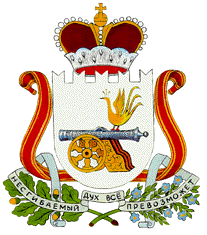                                                  СОВЕТ ДЕПУТАТОВНОВОМИХАЙЛОВСКОГО СЕЛЬСКОГО ПОСЕЛЕНИЯМОНАСТЫРЩИНСКОГО РАЙОНАСМОЛЕНСКОЙ ОБЛАСТИРЕШЕНИЕот  10.04.2015г.                                                                                                № 9Об освобождении от обязанностейчленов избирательной комиссии муниципального образования Новомихайловского сельского поселения Монастырщинского районаСмоленской области  В соответствии с пунктом «а» пункта 6 статьи 29 Федерального закона от 12 иння 2002года №67-ФЗ  « Об основных гарантиях избирательных прав и права на участие в референдуме граждан Российской Федерации», на основании личных заявлений  Н.В.Цикуновой  03.04.2015, Е.Л.Михеенковой 03.04.2015г, Н.Н.Лапиной 03.04.2015, А.Г.Никитенковой 03.04.2015, С.С.Шаршаковой  03.04.2015. Совет депутатов Новомихайловского сельского поселения Монастырщинского района Смоленской области      РЕШИЛ:      1.Освободить от обязанностей членов избирательной комиссии муниципального образования Новомихайловского сельского поселения Монастырщинского района Смоленской области  с  правом решающего голоса:      Цикунову Наталью Владимировну, выдвинутую избирательной комиссии муниципального образования Новомихайловского сельского поселения Монастырщинского района Смоленской области      Михеенкову Елену Леонидовну выдвинутую избирательной комиссии муниципального образования Новомихайловского сельского поселения Монастырщинского района Смоленской области      Лапину Наталью  Николаевну выдвинутую избирательной комиссии муниципального образования Новомихайловского сельского поселения Монастырщинского района Смоленской области         Никитенкову Анну Григорьевну выдвинутую избирательной комиссии муниципального образования Новомихайловского сельского поселения Монастырщинского района Смоленской области          Шаршакову Светлану Станиславовну  выдвинутую избирательной комиссии муниципального образования Новомихайловского сельского поселения Монастырщинского района Смоленской области     2. Решение вступает в силу с момента его подписания.Глава муниципального образованияНовомихайловского сельского поселения                              Монастырщинского районаСмоленской области                                                                      С.В.Иванов 